CAWTHORNE PARISH COUNCIL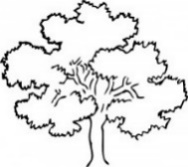 PARISH NOTES MARCH 2019Hanging BasketsAt the Parish Council meeting on March 7th it was resolved that the Parish Council would arrange for hanging baskets to be installed on the village lampposts. The cost will be covered by sponsorship.If you would like to sponsor a hanging basket sponsorship is for a minimum of 2 years.Sponsorship cost for year 1 is £132.15 and for year 2 is £77.15. If you wish to continue with the sponsorship past 2 years the cost per year will be the price of the baskets at that time, approximately £77 plus inflation.Sponsorship signs cost an extra £25.The cost includes the licence to install, the supply and fix of the bracket, the supply and planting up of the basket, the insurance and the watering.Sponsorship forms can be downloaded from the Parish Council website www.cawthorne.org.uk or obtained from the Clerk or Cllr Barron, details overleaf. Return to the Parish Clerk with payment by Wednesday 27th March. For more information contact the Clerk or Cllr Barron.GrantsCawthorne Parish Council has awarded a grant of £200 to Cawthorne Methodist Church towards the cost of resurfacing the school room floor.Wheelie Bin CollectionsBin collections are:March 19th grey, 26th green and brownApril 2nd grey, 9th green and blue, 16th grey, 23rd green and brown and 30th greyElectionsOn Thursday, 2nd May, residents in Cawthorne will vote for Penistone East ward councillors.Make sure that you are registered in order to be able to vote, especially if you have changed address or turned 18. The deadline to register is midnight on Friday 12 April. Apply online at gov.uk/register-to-vote. People who were registered to vote in the last election and whose details have not changed will still be registered to vote. If in doubt, people can check their details by calling Barnsley Council Electoral Services team on 01226 773070.Parish CouncillorWould you like to be parish councillor?Now is your chanceNominations for parish councillor will open on March 27th . Nomination packs can be obtained from Electoral Service, Town Hall, Barnsley, to be returned to Electoral Services by 4pm 3rd April.  There are 7 seats to be contested for and if there are more than 7 nominations there will be a contested election to run alongside the ward elections on 2nd May.As a councillor representing your community you will help keep it a great place to live and work. You will be supported in your role and training is available. Preferably you should be comfortable working electronically, emails etc. You should have a can-do attitude and be willing to work as part of a team.If you require more information about being a councillor contact the Clerk or one of the councillors, details overleaf.Annual Meeting of the ParishThe Annual Meeting of the Parish will take place on Thursday 4th April at 7.30pm in the Moxon Room, Cawthorne Village Hall.Reports will be given on the work and finance of the Parish Council over the past 12 months. It is hoped that a member of the Neighbourhood Plan Steering Group can attend to give a report too.If you have any concerns or matters that you wish to raise with the Parish Council this is your opportunity to do so.Everyone who is registered on the Electoral Register for Cawthorne is eligible to attend.Council contact details and details of Parish Council meetings are overleaf Cawthorne Parish Councillors contact detailsD Cynthia Hindley, 35 Darton Road, Cawthorne, S75 4HU  Tel: 01226 790886 ChairmanPeter Kilner, The Mistal, Flash House Farm, Lane Head Road, Cawthorne S75 4AJ  							Tel: 01226 790246  Vice-Chairman  Robert Barr, Cinder Hill Farm, Cinderhill Lane, Cawthorne S75 4JA  Tel: 01226 790318David Barron, david_barron@btconnect.com, Tel: 01226 791000, 07973815091Margaret Broadhead, 4 Lower Collier Fold, Cawthorne S75 4HT  Tel: 01226 790848Eric Ellis, Pashley Green Farm, North Lane, Cawthorne S75 4AF  Tel: 01226 794282  Stephen Eyre, 33 St Juliens Way, Cawthorne S75 4ES, cllreyre@icloud.com, 										Tel: 01226 790560  John Walker, 3 Five Acres, Cawthorne S75 4HZ.  Tel: 01226 790530  Parish ClerkMrs S Maxine Bashforth, Mustard Hill Cottages, , Hoylandswaine, Sheffield S367HD            Tel:01226 765569          e-mail  cawthorneparishclerk@msn.com  Cawthorne Parish Council websitewww.cawthorne.org.ukContacting the CouncilIf any parishioners have any concerns they wish to bring to the attention of the council please contact the Clerk or one of the councillors.Public attendance at Parish Council meetingsAll parishioners are welcome and are encouraged to attend Parish Council meetings.  Councillors and the Clerk will be in attendance at 7.30pm to answer any questions members of the public may have. The public are not permitted to participate in the formal meeting of the Council unless they have informed the Clerk by 7.20 pm on the day of the meeting that they wish to speak on a particular agenda item. Members of the public will be allowed to address the Council for no longer than three minutes. See Parish notice board for notification of the next meeting and the agenda. The agenda will also be available on the website, as are minutes of Parish Council meetings. Website, www.cawthorne.org.ukPenistone East Ward Councillors contact detailsCllr Robert Barnard     tel: 07811430948   email: cllrrobertbarnard@barnsley.gov.ukCllr Paul Hand-Davis   tel: 07814615497   email: cllrpaulhand-davis@barnsley.gov.ukCllr John Wilson          tel: 07772730878   email: cllrjohnwilson@barnsley.gov.uk